深圳平乐骨伤科医院（深圳市坪山区中医院）招聘公告医院简介深圳平乐骨伤科医院成立于1986年，是一所集医疗、教学、科研、康复和预防保健为一体的国有卫生事业单位，深圳市首家三级甲等中医骨伤专科医院、广州中医药大学非直属附属医院、南方医科大学教学医院、福建中医药大学教学医院、全国微创骨科示范中心、中华中医药学会无痛骨伤科医院示范单位。医院特色“平乐郭氏正骨法”先后被列为为国家、广东省、深圳市级非物质文化遗产保护名录，医院是广东省非物质文化遗产传承保护基地。2020年12月获批加挂“深圳市骨伤科医院”牌子。医院现有罗湖、坑梓两个运行院区，开放床位604张；坪山新的总院区（一期700张床位）拟于2021年投入使用。医院罗湖院区以骨伤为主，坪山院区是涵盖骨伤、内、外、妇、儿、针灸、康复、五官、皮肤等科室的综合性中医院；医院拥有全国名老中医继承人2人、省名中医1人、市名中医1人；博士15人（含博士后1人），硕士183人；高级专业技术人才107人；博士研究生导师1人，硕士研究生导师7人。医院现拥有1个国家级重点专科、1个广东省高水平临床重点专科、1个省级中医临床重点专科、9个省级中医重点专科、9个市级中医重点专科、3个区级医学重点专科。我院将挂牌组建“深圳平乐中医健康集团”。为全市乃至粤港澳大湾区民众提供覆盖生命全周期、全方位的中医药健康服务。二、福利待遇1、五险一金，法定假期、餐补，协助办理深圳入户等福利。2、薪酬（税前），医师22.5-28万元/年，主治医师29-39万元/年，副主任医师39-52万元/年，主任医师53-72万元/年，其他专业面议。3、社康医师发放生活补助，发放标准为全日制本科生每人25万元，全日制硕士研究生每人30万元，全日制博士研究生每人35万元。生活补助分5年等额发放。4、全日制博士符合条件者发放安家费、住房补贴。三、联系方式报名要求：应聘者应符合公布职位的资格条件，报名时提供的有关材料必须真实、准确，不得弄虚作假。联系方式：邮箱：PL82492369@163.com。电话：郭老师：0755-82492369,朱老师：0755-28328035。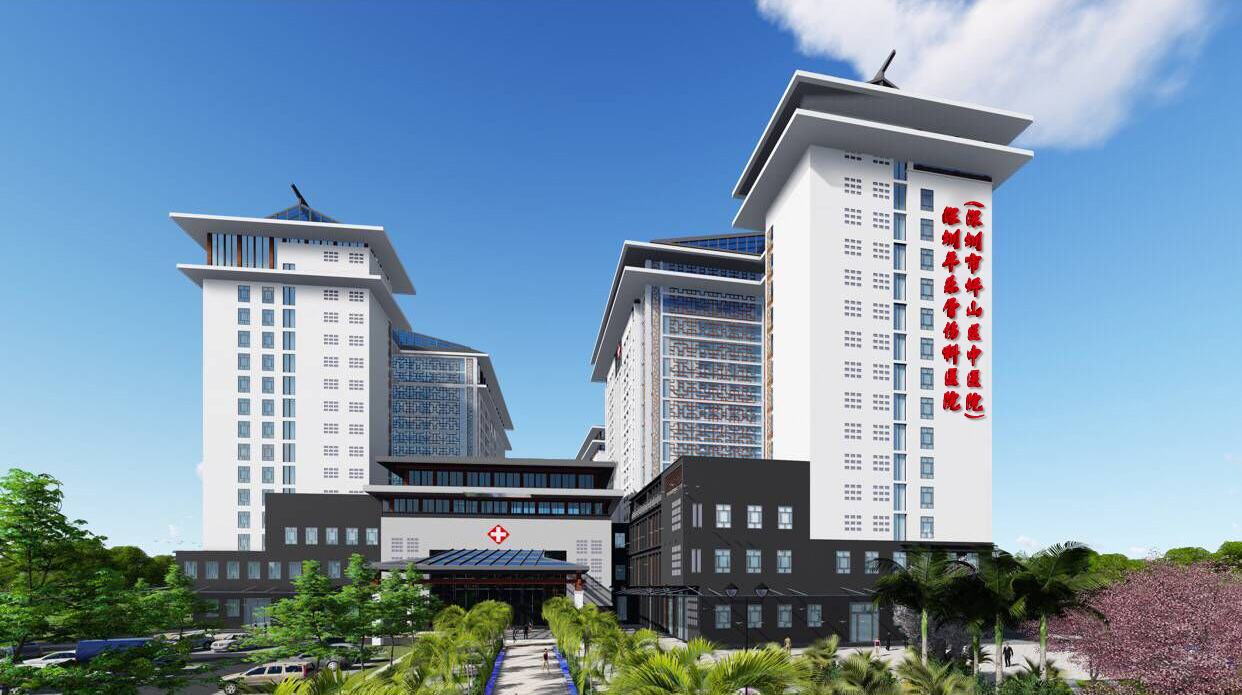 2021年拟聘职工岗位申请表2021年拟聘职工岗位申请表2021年拟聘职工岗位申请表2021年拟聘职工岗位申请表2021年拟聘职工岗位申请表2021年拟聘职工岗位申请表2021年拟聘职工岗位申请表2021年拟聘职工岗位申请表2021年拟聘职工岗位申请表2021年拟聘职工岗位申请表序号部门招聘岗位名称所学专业最高年龄人数岗位条件岗位条件岗位条件岗位条件序号部门招聘岗位名称所学专业最高年龄人数最低学历最低学位技术职称与岗位有关的其它条件1不限医师不限3510博士博士初级及以上从事临床、科研或基础研究，有省自然或国自然课题优先2社康全科医师中医或临床医学3010本科学士初级及以上完成全科医师规范化培训3护理部护士护理学283硕士研究生硕士1.中医院校毕业，有三甲医院实习经验者优先。2.全科护士、手术室、ICU护士优先。4病理科病理医师病理诊断、医学影像技术355本科本科中级及以上1.有执业医师资格证。2.从事病理工作经历2年以上，有三甲医院工作经验优先考虑。5功能科超声医师医学影像学、临床医学355本科硕士初级及以上1.具有执业医师资格证。2.具备相关医学基础知识，熟练使用专业化的仪器和电子设备，有相关工作经验优先考虑。3.具有高度的责任心、良好的职业道德。6放射科放射医师放射医学、核医学355本科硕士初级及以上有DSA、核医学上岗证7放射科放射技师放射医学、核医学355本科硕士有DSA、核医学上岗证